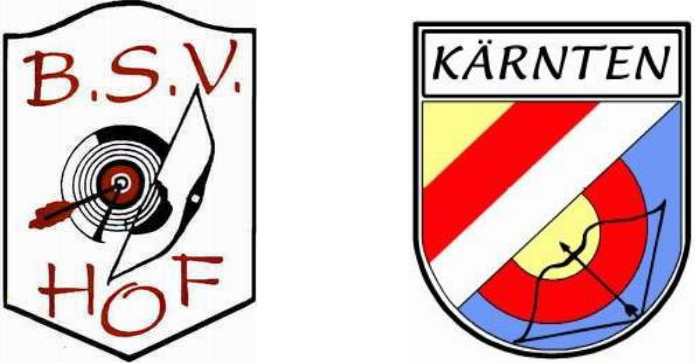                            Einladung zum                  13. Petzenkristall Turnier am Samstag den 18.05.2024Internationales WA-Sternturnier 900er RoundAustragungsort:	Sportplatz Penk/Loibach Trainingsplatz BSV-HofAnfahrtsplan siehe 2. SeiteVeranstalter:	 BSV - HofBogenklassen (M/W):	Recurve, Compound, Blankbogen, Langbogen, TraditionellAltersklassen (M/W):	Allgemeine Klasse, U21, U18; U15, U13, 50+, 65+Auflagen:	entsprechend der geltenden WKOFür eine Wertung müssen mindestens 3 Schützen in der jeweiligen Bogen- und Altersklasse antreten!!Schiedsrichter:	Josef Wirtz JartschitschSchießleitung:	Potocnik FriedrichTurnierleitung:	Neubersch FriedrichAnmeldung über Scorex	Meldeschluss:	10.05.2024 Lizenzpflicht für alle Teilnehmenden !Startgeld:	Schüler € 15.-	alle anderen Altersklassen € 25.-Nur rechtzeitig bezahltes Startgeld sichert den StartplatzAnschließend Siegerehrung für die betreffenden Klassen	           Datenschutzerklärung
EU-DATENSCHUTZ-GRUNDVERORDNUNG
Aufgrund der Einwilligung der betroffenen Person nach Art. 6 Abs. 1 lit. a DSGVO bzw. der Erfüllung einer vertraglichen
bzw. rechtlichen Verpflichtung des Verantwortlichen nach Art. 6 Abs. 1 lit. b und c bzw. f DSGVO werden die
personenbezogenen Daten der betroffenen Person, soweit diese für die Leistungs-/Ergebniserfassung bzw.
Ergebnismanagement im Zusammenhang mit der Anmeldung oder Teilnahme an (sportlichen) Veranstaltungen oder
Wettkämpfen erforderlich sind, gespeichert und auch nach Art. 17 Abs. 3 in Verbindung mit Art. 89 DSGVO für im
öffentlichen Interesse liegende Archivzwecke und berechtigte Interessen des Verantwortlichen gespeichert und
öffentlich zugänglich gemacht sowie vom austragenden Verein bzw. Verband und dem OEBSV gespeichert und
öffentlich zugänglich gemacht. Dies wird von der betroffenen Person ausdrücklich zur Kenntnis genommen.
FOTOHINWEIS
Wir möchten darauf hinweisen, dass bei dieser Veranstaltung fotografiert wird. Mit der Teilnahme nehmen Sie zur
Kenntnis, dass Fotos, auf denen Sie abgebildet sind, zur Darstellung unserer Aktivitäten auf der auf der Vereins- bzw.
Verbandswebsite veröffentlicht werden können. Fotos von Kindern und Jugendlichen werden nicht veröffentlicht                         Der BSV - Hof freut sich auf Euer kommen.        Wir wünschen den Teilnehmer/Innen viel Erfolg und  „Alle ins  Gold                                Das Turnier ist auf 80 Schützen begrenzt                    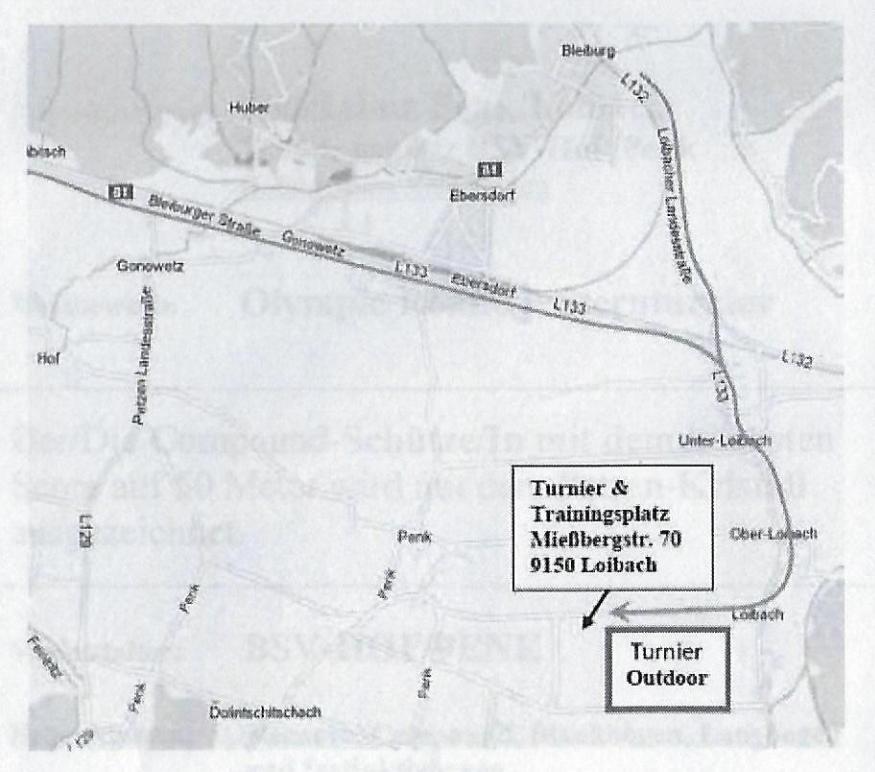 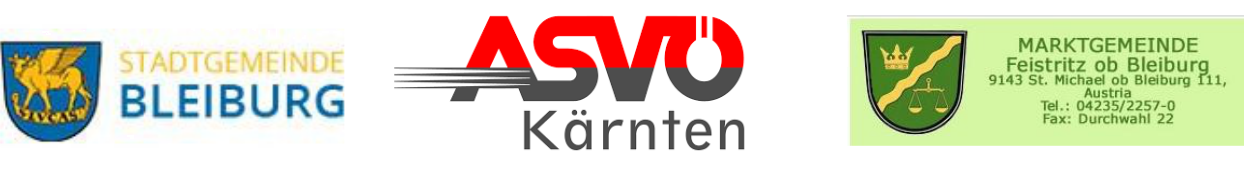 Zeitplan:Vormittag:07:30 UhrStartnummernausgabe08:00 UhrTraining, Gerätekontrolle08:45 UhrBegrüßung                               09:00 UhrBeginn der Wertungspfeile